Утверждена протоколомсобрания местного сообщества №___ от «      »  _________ 20    годаПРОГРАММА РАЗВИТИЯ МЕСТНОГО СООБЩЕСТВАСела Каменка(наименование города районного значения, села, поселка, сельского округа Астраханского района Акмолинской области(наименование района и области)НА 2020-2022 ГОДЫРазработчик: ГУ «Аппарат акима села Каменка Астраханского района Акмолинской области»ОБЩЕЕ ОПИСАНИЕII. АНАЛИЗ ТЕКУЩЕЙ СИТУАЦИИ2.1 Развитие села Каменка Астраханского района Акмолинской областиНАСЕЛЕНИЕПрограмма развития местного сообщества на 2020-2022 годы (далее - Программа) предусмотрена для обеспечения благоприятных условий для сельского населения.Население на 1 января 2019 года составляет 727 человек. Согласно данных за трехлетний период:Численность населения с 2017 года снизилась на 37 человек.Средняя рождаемость за данный период составляет 15 детей, смертность – 27 человек.Отрицательно Сальдо миграции за анализируемый период составило -37, выбытие с территории сельского округа в основном за пределы Республики Казахстан, в страны ближнего зарубежья, часть по области, по Казахстану.Одним из основных причин переезда населения является возвращение на этническую родину: в Россию, в Германию, в Польшу. Миграция молодежи связана с поиском работы или выезжают на учебу в основном в соседние области Казахстана и Россию.Численность экономически активного населения с 2017 года снизилась на 115 человек,  количество пенсионеров в среднем 128 человек. СЕЛЬСКОЕ ХОЗЯЙСТВО И ПРОМЫШЛЕННОСТЬНа территории села осуществляют свою деятельность  4 ТОО: ТОО «Байду-Агро» (занимается выращиванием зерновых культур), ТОО «Каменка-1» (не работает), ТОО «БТ&М» (не работает), ТОО «K Group of companies» (щебеночный карьер, не работает). 3 крестьянских хозяйства: КХ «Щербина Г.В.», занимается  выращиванием зерновых культур, КХ «Рапутов К.А.», сенокосные угодья, КХ «Поплавский П.Т.» (огород) не работает. 4 индивидуальных предпринимателя занимаются розничной торговлей. Животноводство представлено личными подсобными хозяйствами, в которых имеется: КРС -490 голов, овец и коз – 373 головы, лошадей – 129 голов, свиней – 670 голов, птицы – 2385 голов. ПРЕДПРИНИМАТЕЛЬСТВОВ округе зарегистрировано 4 субъект малого предпринимательства.      	Наибольший удельный вес в предпринимательстве занимают субъекты  торговли. В округе отсутствуют предприятия сферы бытового обслуживания: бани, прачечные, парикмахерские, швейный цех, аптека. Нет автозаправочных станций, станций техобслуживанияСОЦИАЛЬНАЯ СФЕРАВ социальной сфере работают ГУ «Аппарат акима села Каменка Астраханского района», Каменская средняя школа на 120 мест, количество учащихся 98. Школа типовая, введена в эксплуатацию в 1976 году. С того времени капитальный ремонт не проводился. При школе работает мини-центр. Количество детей - 20. Обучение ведется на русском языке. Медицинское обслуживание населения ведет медицинский пункт. Каменский сельский дом культуры находится на балансе ГККП на ПХВ «Районный дом культуры». Здание типовое, в аварийном состоянии, функционирует помещение спортзала, где отремонтирована система отопления. Культурно-массовые мероприятия проходят в спортзале. Библиотека находится в административном здании ТОО «Байду-Агро».Социальная помощь на дому оказывается 3 одинокопроживающим пенсионерам, работает 1 социальный работник.Сфера ЖКХВОДОСНАБЖЕНИЕВ округе работает 1 центральный  водопровод обслуживаются предприятием ГКП на ПХВ «Комхоз Астраханского района».  ГАЗОСНАБЖЕНИЕПоставка газа осуществляется частными поставщиками.ЭЛЕКТРОСНАБЖЕНИЕЭлектроснабжение населенных пунктов обеспечивает ТОО «Астраханские РЭС»  по линиям  ВЛ- 10 КВ через подстанцию в с.Джамбул. От трансформаторных подстанций по воздушным линиям 04 КВ запитаны жилые дома и объекты социальной сферы. Уличное освещение центральной улицы освещается светодиодными фонарями,  установленными за счет КСН МСУ в 2018 году.ПЕРЕВОЗКИГрузоперевозки в сельском округе обеспечиваются силами хозяйствующих субъектов. Автобусное сообщение Каменка - Астана осуществляет ТОО «Автобус». Автобус ходит с перебоями в связи с погодными условиями. В зимний период не ходит вообще. В зимний период пассажирские перевозки осуществляет частный предприниматель из Астаны.БЛАГОУСТРОЙСТВОРабота по благоустройству территории села ведется постоянно: проводятся субботники по очистке территории, проводится покос травы и сорной растительности, побелка, обрезка и кронирование деревьев. Вывозка стихийных свалок и навоза осущетсвляется силами ТОО «Байду-Агро». В селе нет официально зарегистрированного полигона ТБО, имеется исторически сложившаяся свалка. Жителями села проводятся замена и ремонт заборов, очистка прилегающей к домам территории. На домах и зданиях размещены аншлаги. В 2019 году проведена высадка порядка деревьев и кустарников на территории школы, памятника ВОВ и возле административных зданий, проведена высадка цветов.АВТОМОБИЛЬНЫЕ ДОРОГИ И ВНУТРИПОСЕЛКОВЫЕ ДОРОГИРасстояние до районного центра с. Астраханка – 70 км, до областного центра г. Кокшетау – 300 км. Протяженность внутрипоселковых дорог –составляет 13 км.        Впоследствии строительства водопровода повреждены  внутрипоселковые дороги, передвижение по улицам затрудняется, особенно в дождливую погоду. В весенний период за счет ТОО «Байду-Агро» произведено грейдирование прицепным автогрейдером. В текущем году в рамках программы «Развитие регионов 2020 года» планируется текущий ремонт  внутрипоселковых  дорог, протяженность 2 км. на  сумму 1 793,1 тыс.тенге.ОБЩЕСТВЕННАЯ БЕЗОПАСНОСТЬ И ПРАВОПОРЯДОК	В селе имеется 1 участковый пункт полиции.2.2 Проблемные вопросы и рискиАнализируя текущую ситуацию по селу Каменка, имеются следующие проблемные вопросы: - после строительства водопровода необходим ремонт внутрипоселковых дорог. - проведение капитального ремонта Каменской СШ с реконструкцией крыши на шатровую.- проведение капитального ремонта сельского дома культуры. - обустройство парка отдыха, площади с установкой сцены. Благоустройство территории площади. - обустройство детской площадки, установка малых архитектурных форм. - требуются  специалисты в школу. - необходимы средства на узаконивание полигонов ТБО.III. ПЛАН МЕРОПРИЯТИЙ ПО РЕАЛИЗАЦИИ ПРОГРАММЫ РАЗВИТИЯ МЕСТНОГО СООБЩЕСТВАПримечание: Ответственным за реализацию вышеуказнных мероприятий является ГУ «Аппарат акима села Каменка».Наименование программыПрограмма развития села Каменка Астраханского района Акмолинской области на 2020-2022 годыОсновные характеристики города районного значения, села, поселка, сельского округа- период образования города районного значения, села, поселка, сельского округа;Село Каменка было образовано в 1936 году на базе 10 точки ГУЛАГа- численность населения;Численность населения на 1 января 2019 года составляет 727 человек- количество и наименование сел, которые входят в состав сельского округа;Центральная усадьба - село Каменка, одно село- территория;Территория округа составляет 25120 га- дата образования собрания местного сообщества и срок на который они делегированы;Собрание местного сообщества избрано впервые 27 октября 2014 года, повторно – 26 марта 2018 года, сроком на 4 года.- количество членов собрания местного сообщества.Количество членов собрания местного сообщества составляет 10 человек.годЧисленность населения на 1 январяСело КаменкаРодилосьУмерлоПрибылоВыбылоСальдо миграции201776257539-362018726613146-1201972747714годЧисленность экономически активного населения на 1 январязанятыеИз них самозанятыебезработныеПенсионерыМолодежь от 16 до 30 лет2017491168312111241472018432170253913416020193761741984128178№П-пФ.И.О. предпринимателяКоличество магазинов или вид деятельностиКол-во работающих1.Саржанов Талгат Ахметович122.Ружицкий Иосиф Тадеушевич123.Лифке Александр Станиславович124.Весельский Виталий Иванович11№Наименование мероприятияФорма завершенияОбъем финансирования (тыс.тенге)Источник финансирования Сроки реализации123456I.ОБРАЗОВАНИЕI.ОБРАЗОВАНИЕI.ОБРАЗОВАНИЕI.ОБРАЗОВАНИЕI.ОБРАЗОВАНИЕI.ОБРАЗОВАНИЕ1.1Капитальный ремонт здания Каменской средней школы(включая систему отопления, пищеблок и другие виды работ)89 млн. тг.Республиканский бюджет2020-2022 гг.II. СОЦИАЛЬНАЯ ПОМОЩЬ И СОЦИАЛЬНОЕ ОБЕСПЕЧЕНИЕII. СОЦИАЛЬНАЯ ПОМОЩЬ И СОЦИАЛЬНОЕ ОБЕСПЕЧЕНИЕII. СОЦИАЛЬНАЯ ПОМОЩЬ И СОЦИАЛЬНОЕ ОБЕСПЕЧЕНИЕII. СОЦИАЛЬНАЯ ПОМОЩЬ И СОЦИАЛЬНОЕ ОБЕСПЕЧЕНИЕII. СОЦИАЛЬНАЯ ПОМОЩЬ И СОЦИАЛЬНОЕ ОБЕСПЕЧЕНИЕII. СОЦИАЛЬНАЯ ПОМОЩЬ И СОЦИАЛЬНОЕ ОБЕСПЕЧЕНИЕ2.1Привлечение населения по программе «Развитие продуктивной занятости и массового предпринимательства»Республиканский бюджет2020-2022 гг.2.2Открытие парикмахерской500 тыс. тг.Микрокредитование 2020-2022 гг.2.3Открытие швейного пункта500 тыс. тг.Микрокредитование 2020-2022 гг.2.4Создание семейной откормочной площадки4 млн. тг.Кредитование через Фонд финансовой поддержки2020-2022 гг.III. ЗДРАВОХРАНЕНИЕIII. ЗДРАВОХРАНЕНИЕIII. ЗДРАВОХРАНЕНИЕIII. ЗДРАВОХРАНЕНИЕIII. ЗДРАВОХРАНЕНИЕIII. ЗДРАВОХРАНЕНИЕ3.13.2...IV. ЖИЛИЩНО-КОММУНАЛЬНОЕ ХОЗЯЙСТВОIV. ЖИЛИЩНО-КОММУНАЛЬНОЕ ХОЗЯЙСТВОIV. ЖИЛИЩНО-КОММУНАЛЬНОЕ ХОЗЯЙСТВОIV. ЖИЛИЩНО-КОММУНАЛЬНОЕ ХОЗЯЙСТВОIV. ЖИЛИЩНО-КОММУНАЛЬНОЕ ХОЗЯЙСТВОIV. ЖИЛИЩНО-КОММУНАЛЬНОЕ ХОЗЯЙСТВО4.1Капитальный ремонт внутрипоселковых дорог 35 млн. тг.Районный бюджет2020-2022 гг.4.2Капитальный ремонт дороги районного значения от с. Камышенка до с. Зеленый гай Целиноградского района протяженностью 28 км с установкой водопропускных колец Произведен текущий ремонт без установки водопропускных колец. Объем затраченных средств составил  9, 8 млн. тыс. тг.30 млн. тг.Районный бюджет2020-2022 гг....V. КУЛЬТУРА, СПОРТ, ТУРИЗМ V. КУЛЬТУРА, СПОРТ, ТУРИЗМ V. КУЛЬТУРА, СПОРТ, ТУРИЗМ V. КУЛЬТУРА, СПОРТ, ТУРИЗМ V. КУЛЬТУРА, СПОРТ, ТУРИЗМ V. КУЛЬТУРА, СПОРТ, ТУРИЗМ 5.1Капитальный ремонт сельского дома культуры130 млн. тг.Республиканский бюджет2020-2022 гг.5.2...VI. ТРАНСПОРТ И КОММУНИКАЦИИVI. ТРАНСПОРТ И КОММУНИКАЦИИVI. ТРАНСПОРТ И КОММУНИКАЦИИVI. ТРАНСПОРТ И КОММУНИКАЦИИVI. ТРАНСПОРТ И КОММУНИКАЦИИVI. ТРАНСПОРТ И КОММУНИКАЦИИ6.1 6.2...VII. ПРОЧИЕVII. ПРОЧИЕVII. ПРОЧИЕVII. ПРОЧИЕVII. ПРОЧИЕVII. ПРОЧИЕ7.1 Строительство сетей электроосвещения улиц села протяженность 12 км16 млн. тг.Местный бюджет и привлеченные средства2020-2022 гг.7.2Обустройство площади с установкой сцены. Благоустройство территории площади3 млн. тг.Местный бюджет 2020-2022 гг.7.3Обустройство детской площадки, установка малых архитектурных форм3 млн. тг.Привлеченные средства2020-2022 гг.7.4Капитальный ремонт моста и подъездной дороги к мосту через р. Ишим1,5 млн. тг.Привлеченные средства 2020-2022 гг....Привлечение малого и среднего бизнеса на  расширение бизнесаРайонный и республиканский бюджетпостоянно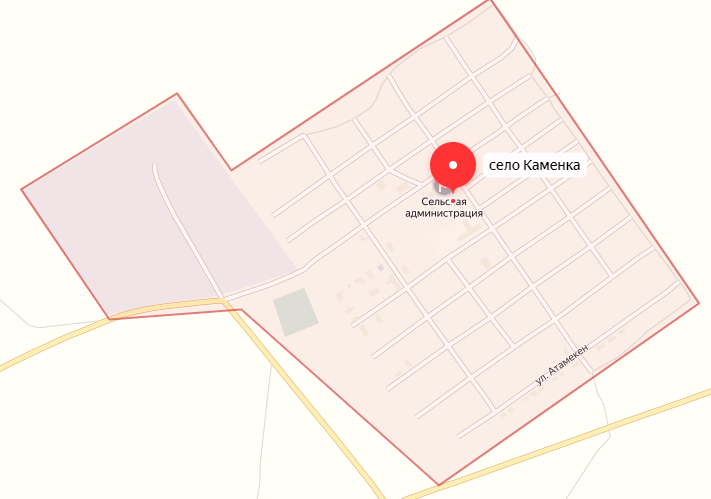 